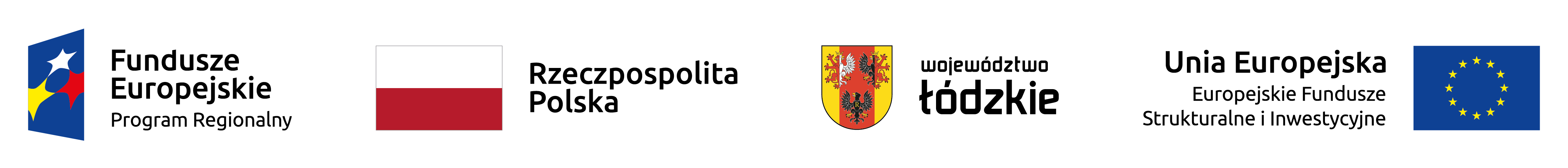 ZAŁOŻENIA PROGRAMU REGIONALNEGO FUNDUSZE EUROPEJSKIE DLA ŁÓDZKIEGO 2027 Program regionalny Fundusze Europejskie dla Łódzkiego 2027 (dalej: FEŁ2027) będzie jednym 
z programów służących realizacji Umowy Partnerstwa na lata 2021-2027 (dalej: UP), stanowiąc doprecyzowanie i uszczegółowienie jej zapisów w odniesieniu do województwa łódzkiego. FEŁ2027 będzie stanowił podstawowy dokument określający kierunki wykorzystania środków Europejskiego Funduszu Rozwoju Regionalnego (EFRR) i Europejskiego Funduszu Społecznego Plus (EFS+) 
w województwie łódzkim.Za przygotowanie i realizację FEŁ2027 odpowiadać będzie Zarząd Województwa Łódzkiego, pełniący funkcję Instytucji Zarządzającej. W FEŁ2027 przewidywana jest realizacja następujących celów polityki określonych w projektach rozporządzeń UE dotyczących okresu programowania 2021-2027:CP1 	„Bardziej konkurencyjna i inteligentna Europa dzięki promowaniu innowacyjnej 
i inteligentnej transformacji gospodarczej”CP2	„Bardziej przyjazna dla środowiska niskoemisyjna Europa”CP3 	„Lepiej połączona Europa”CP4 	„Europa o silniejszym wymiarze społecznym”CP5 	„Europa bliżej obywateli”FEŁ2027 umożliwi kontynuację działań prorozwojowych podejmowanych w regionie w poprzednich perspektywach finansowych UE. Ze względu na wciąż niezakończone na szczeblu unijnym prace nad pakietem legislacyjnym na lata 2021-2027 nie można jednoznacznie i ostatecznie określić przeznaczenia środków UE nowej perspektywy. Mając jednak na uwadze aktualne propozycje UE, dotyczące kształtu polityki spójności w latach 2021-2027, jak i zapisy projektu UP województwo łódzkie wstępnie planuje wspierać przy wykorzystaniu funduszy UE m.in.: działalność B+R, inwestycje w MŚP, wykorzystanie odnawialnych źródeł energii, efektywność energetyczną, zrównoważony transport, adaptację do zmian klimatu, gospodarkę wodną,bioróżnorodność,gospodarkę o obiegu zamkniętym,zatrudnienie, dostęp do usług społecznych, włączenie społeczne, rozwój umiejętności i kompetencji,działania z zakresu kultury i rewitalizacji. Ostateczny zakres interwencji FEŁ2027 będzie zdeterminowany rozstrzygnięciami rozporządzeń UE 
i uzgodnieniami z Komisją Europejską w zakresie UP i poszczególnych programów, w tym także programu dla województwa łódzkiego.FEŁ2027 będzie współfinansowany z dwóch funduszy: EFRR i EFS+. Zgodnie z projektem UP przewidywana alokacja środków UE dla programu ma wynieść 1 631 mln Euro, w tym z EFRR: 1 222 mln Euro, z EFS+: 409 mln Euro. Możliwe jest jej zwiększenie w ramach negocjacji kontraktu programowego.Poziom dofinansowanie projektów z funduszy UE wyniesie do 85% wydatków kwalifikowanych. FEŁ2027 będzie zawierał następujące elementy: a) podsumowanie głównych wyzwań; b) uzasadnienie wybranych celów polityki, odnośnych priorytetów, celów szczegółowych i form wsparcia; c) w odniesieniu do każdego priorytetu, z wyjątkiem pomocy technicznej, cele szczegółowe; d) w odniesieniu do poszczególnych celów szczegółowych m.in. rodzaje działań, wskaźniki produktu i wskaźniki rezultatu, główne grupy docelowe, szczególne terytoria docelowe, przedsięwzięcia międzyregionalne i transnarodowe, planowane wykorzystanie instrumentów finansowych, rodzaje interwencji i orientacyjny podział zaprogramowanych środków według rodzaju interwencji lub obszaru wsparcia; e) planowane wykorzystanie pomocy technicznej; f) plan finansowy; g) działania podejmowane w celu zaangażowania właściwych partnerów w przygotowanie programu, oraz ich rolę we wdrażaniu, monitorowaniu i ocenie programu; h) w przypadku każdego warunku podstawowego – ocenę, czy jest on spełniony w momencie przedłożenia programu; i) zakładane podejście do informowania o programie i jego eksponowania poprzez określenie jego celów, grup docelowych, kanałów komunikacyjnych, zasięgu w mediach społecznościowych, planowanego budżetu i odnośnych wskaźników monitorowania i oceny; j) wskazanie instytucji zarządzającej, instytucji audytowej i organu otrzymującego płatności od KE. FEŁ2027 powinien zostać przyjęty zgodnie z wymogami ustawy z dnia 3 października 2008 r. 
o udostępnianiu informacji o środowisku i jego ochronie, udziale społeczeństwa w ochronie środowiska oraz o ocenach oddziaływania na środowisko (Dz. U. z 2020 r. poz. 283, 284, 322, 471 
i 1378) i poddany strategicznej ocenie oddziaływania na środowisko.